JEWISH GENEALOGY SOCIETY OF MARYLAND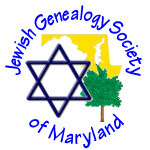 Meeting of August 24, 20141:30 – 3:00 pmPikesville Branch, Baltimore County LibraryMINUTESDick Goldman opened the meeting which included 50 or 60 attendees, perhaps attributable to the recent article in the Jewish Times.
Those who were attending our monthly meeting for the first time were invited to say        “ who they are in 30 seconds.”  Many managed to meet that goal.Robin Thomas, treasurer, reported that we had reached our first year goal of 80 members.  Dues renewal for 2014 – 2015 should be made by September 30.Dick then introduced Greg Burton, president of the Baltimore County Genealogy Society, which has been meeting at its Parkville location for the past 30 years. The possibility of collaborating on the cemetery documentation project was mentioned.It was announced that United Kingdom records would be available free via Ancentry.uk through Monday night, August 25.The “show and tell” portion of the program was introduced by Susan Steeble.  About two dozen participants had an amazing array of documents, photographs, publications and artifacts.  Look for a digest of this portion of the program in an upcoming article by Sue in L’Dor V’Dor.Dick gave a brief report on the IAJGS conference in Salt Lake City, in particular referencing the story of a woman raised Catholic in South Florida who converted to Judaism and eventually traced her Jewish ancestry to a town near the border of Portugal and Spain at the time of the Inquisition. Her story is published as “My 15 Grandmothers.”  The last segment of the meeting was devoted to those individuals who had documents needing translation.  They were to be matched up with resource persons with translation expertise in the requested languages.Next MeetingThe next meeting will be on Sunday, September 28, 2014 at 1:30 pm in the Pikesville Library.Top of Form